Российская  Федерация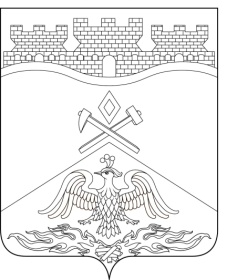 Ростовская  областьг о р о д   Ш а х т ыГОРОДСКАЯ ДУМАРЕШЕНИЕ № 41648-го заседания городской Думы города ШахтыПринято 26 сентября 2023 годаО внесении изменений в «Положение о территориальном общественном самоуправлении на территории города Шахты»В соответствии с Федеральным законом от 06.10.2003 №131-ФЗ 
«Об общих принципах организации местного самоуправления в Российской Федерации», Уставом муниципального образования «Город Шахты», городская Дума города ШахтыРЕШИЛА:Внести в «Положение о территориальном общественном самоуправлении на территории города Шахты», утвержденное решением городской Думы города Шахты от 28.07.2016 №156 следующие изменения:часть 3 статьи 2 дополнить пунктом 8 следующего содержания:«8) могут выдвигать инициативный проект в качестве инициаторов проекта.»;статью 4 дополнить частью 121 следующего содержания:«121. ТОС может функционировать без государственной регистрации и приобретения прав юридического лица.».Настоящее решение вступает в силу со дня его официального опубликования.Контроль за исполнением настоящего решения возложить на заместителя главы Администрации города Шахты Л.В. Лебединского и комитет городской Думы города Шахты по местному самоуправлению и молодежной политике (О.Н. Данилов).И.о. председателя городской Думы –главы города Шахты								К. Корнеев26 сентября 2023 годаРазослано: Министерству региональной политики и массовых коммуникаций Правительства РО, Администрации города Шахты, прокуратуре, СМИ, дело.